REQUERIMENTO Nº 1472/2021Ementa: Informação sobre soterramento de nascente em propriedade localizada na Estrada do Jequitibá.Excelentíssimo Senhor Presidente;Nobres Vereadores:		O Vereador Henrique Conti requer, nos termos regimentais após a aprovação em plenário, seja encaminhado a Excelentíssima Senhora Prefeita Municipal, o seguinte pedido de informação (ões): 	É de conhecimento do departamento competente possível soterramento de nascente e/ou lago em propriedade localizada na Estrada do Jequitibá, próximo a entrada do Marielle Vive (mapa localização anexo)?	Houve vistoria realizada no local? Em havendo fiscalização no local, o que ficou constatado? 	Referida nascente está cadastrada no Laudo de Georreferenciamento realizado anteriormente pelo DAEV?	Quais medidas serão adotadas para que não haja continuidade no possível crime ambiental e a lagoa e/ou nascente não seja soterrada?Justificativa:	Este vereador apresenta os seguintes questionamentos a fim de esclarecer munícipes que solicitam maiores informações.Valinhos, 12 de Agosto de 2021.Henrique ContiVereadorFoto mapa localização.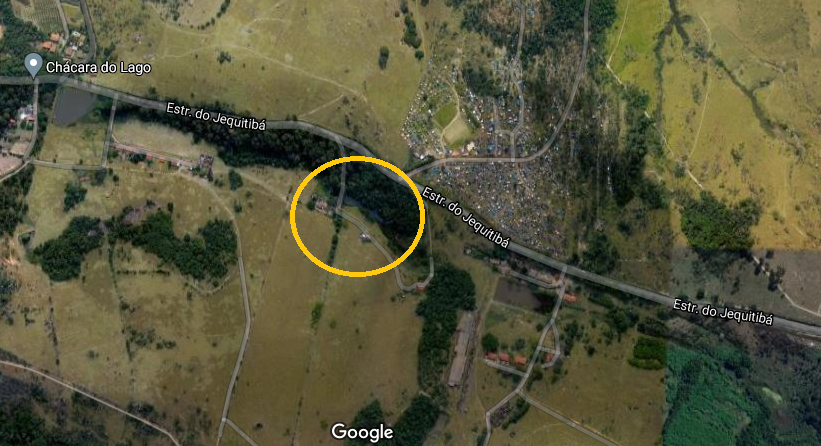 